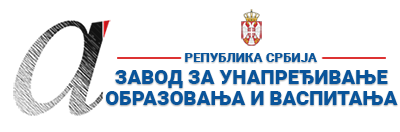 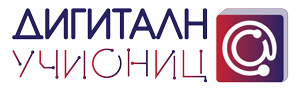 ПРИПРЕМА ЗА ЧАСДомаћи задатак стр.123*Уз припрему за час пожељно је приложити и презентацију коришћену за реализацију часа (уколико је презентација коришћена). Презентација се може урадити у било ком софтверу за израду презентација (PowerPoint, Google Slide, Prezi, Zoho Show, Sway, Canva или било који други). Уколико је презентација урађена у онлајн апликацији, доставља се тако што се линк ка презентацији наводи у обрасцу у реду „13. Линкови“.**Ред „14. Начини провере остварености исхода“ и „15. Оквир за преиспитивање оствареног часа“ се попуњава ако је час реализован.***Уколико наставник жели у припрему за час може уврстити и додатне описе (нпр. стандарди, кључни појмови, корелација, међупредметне компетенције и сл.). Ове описе навести на крају припреме (после реда 15.) додавањем нових редова у табелу.****НАЈКВАЛИТЕТНИЈЕ ПРИПРЕМЕ ЗА ЧАС БИЋЕ ПОСТАВЉЕНЕ У БАЗУ РАДОВА НА САЈТУ ПРОЈЕКТА https://digitalnaucionica.edu.rs/1. Школа„8.септембар“МестоМестоПирот2. Наставник (име и презиме)Драгана СоколовДрагана СоколовДрагана СоколовДрагана Соколов3. Предмет:БиологијаРазредшестишести4. Наставна тема - модул:Јединство грађе и функције као основа животаЈединство грађе и функције као основа животаЈединство грађе и функције као основа животаЈединство грађе и функције као основа живота5. Наставна јединица:Јединство грађе и функције на нивоу ћелијеЈединство грађе и функције на нивоу ћелијеЈединство грађе и функције на нивоу ћелијеЈединство грађе и функције на нивоу ћелије6. Циљ наставне јединице:Упоређивање грађе и функције ћелија код различитих група живих бића.Упоређивање грађе и функције ћелија код различитих група живих бића.Упоређивање грађе и функције ћелија код различитих група живих бића.Упоређивање грађе и функције ћелија код различитих група живих бића.7. Очекивани исходи:По завршетку часа ученик ће бити у стању да:наведе разлике у грађи ћелија код различитих група живих бића;разуме улогу органела у ћелији;схвати везу између грађе ћелије и функције коју има.чита табеларни приказкористи интернет у истраживањукористи  mail-a за комуникацијуразвија позитиван  однос према музичкој уметности.По завршетку часа ученик ће бити у стању да:наведе разлике у грађи ћелија код различитих група живих бића;разуме улогу органела у ћелији;схвати везу између грађе ћелије и функције коју има.чита табеларни приказкористи интернет у истраживањукористи  mail-a за комуникацијуразвија позитиван  однос према музичкој уметности.По завршетку часа ученик ће бити у стању да:наведе разлике у грађи ћелија код различитих група живих бића;разуме улогу органела у ћелији;схвати везу између грађе ћелије и функције коју има.чита табеларни приказкористи интернет у истраживањукористи  mail-a за комуникацијуразвија позитиван  однос према музичкој уметности.По завршетку часа ученик ће бити у стању да:наведе разлике у грађи ћелија код различитих група живих бића;разуме улогу органела у ћелији;схвати везу између грађе ћелије и функције коју има.чита табеларни приказкористи интернет у истраживањукористи  mail-a за комуникацијуразвија позитиван  однос према музичкој уметности.8. Методе рада:Вербално-текстуална, монолошко-дијалошка, илустративна, демонстративна Вербално-текстуална, монолошко-дијалошка, илустративна, демонстративна Вербално-текстуална, монолошко-дијалошка, илустративна, демонстративна Вербално-текстуална, монолошко-дијалошка, илустративна, демонстративна 9. Облици рада:Фронтални, групни и индивидуалниФронтални, групни и индивидуалниФронтални, групни и индивидуалниФронтални, групни и индивидуални10. Потребна опрема / услови / наставна средства за реализацију часае-уџбеникрачунар и пројектормодел ћелијее-уџбеникрачунар и пројектормодел ћелијее-уџбеникрачунар и пројектормодел ћелијее-уџбеникрачунар и пројектормодел ћелије11. Дигитални образовни материјали / дигитални уџбеници коришћени за реализацију часаУџбеник Биологија за 6. Разред основне школе, Милица Маркелић, Ива Лакић, Катарина Зељић, Невена Кузмановић, Вулкан знање, Београд, 2019. Е- уџбеникИнтернет https://www.shtreber.com/celija-osnovna-jedinica-gradje-zivih-organizamahttps://www.bionet-skola.com/w/%C4%86elijahttps://sites.google.com/site/biologijaosnovcima/5-razred/2-osobine-zivih-bica-i-raznovrsnost-zivog-sveta/2-1-ziva-bica-su-izgradena-od-celija/celijaУџбеник Биологија за 6. Разред основне школе, Милица Маркелић, Ива Лакић, Катарина Зељић, Невена Кузмановић, Вулкан знање, Београд, 2019. Е- уџбеникИнтернет https://www.shtreber.com/celija-osnovna-jedinica-gradje-zivih-organizamahttps://www.bionet-skola.com/w/%C4%86elijahttps://sites.google.com/site/biologijaosnovcima/5-razred/2-osobine-zivih-bica-i-raznovrsnost-zivog-sveta/2-1-ziva-bica-su-izgradena-od-celija/celijaУџбеник Биологија за 6. Разред основне школе, Милица Маркелић, Ива Лакић, Катарина Зељић, Невена Кузмановић, Вулкан знање, Београд, 2019. Е- уџбеникИнтернет https://www.shtreber.com/celija-osnovna-jedinica-gradje-zivih-organizamahttps://www.bionet-skola.com/w/%C4%86elijahttps://sites.google.com/site/biologijaosnovcima/5-razred/2-osobine-zivih-bica-i-raznovrsnost-zivog-sveta/2-1-ziva-bica-su-izgradena-od-celija/celijaУџбеник Биологија за 6. Разред основне школе, Милица Маркелић, Ива Лакић, Катарина Зељић, Невена Кузмановић, Вулкан знање, Београд, 2019. Е- уџбеникИнтернет https://www.shtreber.com/celija-osnovna-jedinica-gradje-zivih-organizamahttps://www.bionet-skola.com/w/%C4%86elijahttps://sites.google.com/site/biologijaosnovcima/5-razred/2-osobine-zivih-bica-i-raznovrsnost-zivog-sveta/2-1-ziva-bica-su-izgradena-od-celija/celijaПланиране активности наставникаПланиране активности ученикаПланиране активности ученикаПланиране активности ученика12.1. Уводни део часа На почетку часа ученици као увод слушају „ ћелијску реп песму“https://www.youtube.com/watch?v=kcsj77075VAзапочиње разговор са ученицима о ћелији и разликама у грађи и одликама између бактерија, гљива, биљака и животиња.јављају се и дискутују са наставником о томе шта је ћелија, које групе живих бића знају и по чему се оне разликују.јављају се и дискутују са наставником о томе шта је ћелија, које групе живих бића знају и по чему се оне разликују.јављају се и дискутују са наставником о томе шта је ћелија, које групе живих бића знају и по чему се оне разликују.12.2. Средишњи део часазаписује наслов лекције на табли и истиче циљ часа;Укључује е-уџбеникприча ученицима о ћелијској теорији и сазнањима која су дoвела до открића ћелије;истиче да су ћелије у односу на место наследног материјала подељене  на:1. прокариотске ћелије – са наследним материјалом у цитоплазми; 2. еукариотске ћелије – са наследним материјалом у једру.показује ученицима модел ћелијеЕ-уџбеник 3D анимација стр.118.https://www.mozaweb.com/sr/mblite.php?cmd=open&bid=RS-VLK-BIO06-2409&page=118показује на анимацији сваку органелу и део ћелије појединачно и објашњава грађу и улогу;објашњава ћелијске органеле поредећи ћелију са фабриком у којој свака органела представља једну собу која нешто производи;;објашњава улогу ћелијског зида и пореди га са ћелијским зидом код бактерија и гљива, наводи да се разликује код биљака по целулози која се налази само у зиду биљака;вакуола се налази само код биљака, има улогу у чувању воде и разградњи материја;хлоропласти су главни учесници у процесу фотосинтезе;ћелија прокариота – дискутује са ученицима о грађи бактеријске ћелије. Е-уџбеник 3D анимација стр.122.https://www.mozaweb.com/sr/mblite.php?cmd=open&bid=RS-VLK-BIO06-2409&page=122прате наставниково предавање;доносе закључак и одговарају на питања наставника;дискутују са наставником о деловима лекције који су им познати и подсећају се процеса фотосинтезе код биљака и грађе бактеријске ћелије.Ученици на моделу показујућелијску мембрану;цитоплазму;једро са наследним материјалом;објашњавају улогу митохондрија и процес дисањаученици наводе разлике између биљне и животињске ћелијеУченици објашњавају грађу бактеријапрате наставниково предавање;доносе закључак и одговарају на питања наставника;дискутују са наставником о деловима лекције који су им познати и подсећају се процеса фотосинтезе код биљака и грађе бактеријске ћелије.Ученици на моделу показујућелијску мембрану;цитоплазму;једро са наследним материјалом;објашњавају улогу митохондрија и процес дисањаученици наводе разлике између биљне и животињске ћелијеУченици објашњавају грађу бактеријапрате наставниково предавање;доносе закључак и одговарају на питања наставника;дискутују са наставником о деловима лекције који су им познати и подсећају се процеса фотосинтезе код биљака и грађе бактеријске ћелије.Ученици на моделу показујућелијску мембрану;цитоплазму;једро са наследним материјалом;објашњавају улогу митохондрија и процес дисањаученици наводе разлике између биљне и животињске ћелијеУченици објашњавају грађу бактерија12.3. Завршни део часаВежбање стр.122.https://www.mozaweb.com/sr/mblite.php?cmd=open&bid=RS-VLK-BIO06-2409&page=122#opentool:feladatszerkesztoСвака група има таблет или мобилни телефонИмају 11 питања у е -уџбенику.Прати рад групаПроверава одговореПред крај часа домаћи задатак попуњавање доле наведене табеле из е-уџбеникаДомаћи шаљу електронски наставникуДомаћи задатак се налази у прилогу испод трипремеЗа ученике који желе више да знају препоручени линкови:https://www.shtreber.com/celija-osnovna-jedinica-gradje-zivih-organizamahttps://www.bionet-skola.com/w/%C4%86elijahttps://sites.google.com/site/biologijaosnovcima/5-razred/2-osobine-zivih-bica-i-raznovrsnost-zivog-sveta/2-1-ziva-bica-su-izgradena-od-celija/celijaГрупно одговарају на питања и шаљу резултате наставникуГрупно одговарају на питања и шаљу резултате наставникуГрупно одговарају на питања и шаљу резултате наставнику13. Линкови ка презентацији уколико је она урађена у онлајн алату ка дигиталном образовном садржају уколико је доступан на интернету ка свим осталим онлајн садржајима који дају увид у припрему за час и његову реализацију Ћелијска реп песма https://www.youtube.com/watch?v=kcsj77075VAЕ-уџбеник 3D анимација стр.118.https://www.mozaweb.com/sr/mblite.php?cmd=open&bid=RS-VLK-BIO06-2409&page=118Е-уџбеник 3D анимација стр.122.https://www.mozaweb.com/sr/mblite.php?cmd=open&bid=RS-VLK-BIO06-2409&page=122Вежбање стр.122.https://www.mozaweb.com/sr/mblite.php?cmd=open&bid=RS-VLK-BIO06-2409&page=122#opentool:feladatszerkesztoЗа ученике који желе више да знају препоручени линкови:https://www.shtreber.com/celija-osnovna-jedinica-gradje-zivih-organizamahttps://www.bionet-skola.com/w/%C4%86elijahttps://sites.google.com/site/biologijaosnovcima/5-razred/2-osobine-zivih-bica-i-raznovrsnost-zivog-sveta/2-1-ziva-bica-su-izgradena-od-celija/celijaЋелијска реп песма https://www.youtube.com/watch?v=kcsj77075VAЕ-уџбеник 3D анимација стр.118.https://www.mozaweb.com/sr/mblite.php?cmd=open&bid=RS-VLK-BIO06-2409&page=118Е-уџбеник 3D анимација стр.122.https://www.mozaweb.com/sr/mblite.php?cmd=open&bid=RS-VLK-BIO06-2409&page=122Вежбање стр.122.https://www.mozaweb.com/sr/mblite.php?cmd=open&bid=RS-VLK-BIO06-2409&page=122#opentool:feladatszerkesztoЗа ученике који желе више да знају препоручени линкови:https://www.shtreber.com/celija-osnovna-jedinica-gradje-zivih-organizamahttps://www.bionet-skola.com/w/%C4%86elijahttps://sites.google.com/site/biologijaosnovcima/5-razred/2-osobine-zivih-bica-i-raznovrsnost-zivog-sveta/2-1-ziva-bica-su-izgradena-od-celija/celijaЋелијска реп песма https://www.youtube.com/watch?v=kcsj77075VAЕ-уџбеник 3D анимација стр.118.https://www.mozaweb.com/sr/mblite.php?cmd=open&bid=RS-VLK-BIO06-2409&page=118Е-уџбеник 3D анимација стр.122.https://www.mozaweb.com/sr/mblite.php?cmd=open&bid=RS-VLK-BIO06-2409&page=122Вежбање стр.122.https://www.mozaweb.com/sr/mblite.php?cmd=open&bid=RS-VLK-BIO06-2409&page=122#opentool:feladatszerkesztoЗа ученике који желе више да знају препоручени линкови:https://www.shtreber.com/celija-osnovna-jedinica-gradje-zivih-organizamahttps://www.bionet-skola.com/w/%C4%86elijahttps://sites.google.com/site/biologijaosnovcima/5-razred/2-osobine-zivih-bica-i-raznovrsnost-zivog-sveta/2-1-ziva-bica-su-izgradena-od-celija/celijaЋелијска реп песма https://www.youtube.com/watch?v=kcsj77075VAЕ-уџбеник 3D анимација стр.118.https://www.mozaweb.com/sr/mblite.php?cmd=open&bid=RS-VLK-BIO06-2409&page=118Е-уџбеник 3D анимација стр.122.https://www.mozaweb.com/sr/mblite.php?cmd=open&bid=RS-VLK-BIO06-2409&page=122Вежбање стр.122.https://www.mozaweb.com/sr/mblite.php?cmd=open&bid=RS-VLK-BIO06-2409&page=122#opentool:feladatszerkesztoЗа ученике који желе више да знају препоручени линкови:https://www.shtreber.com/celija-osnovna-jedinica-gradje-zivih-organizamahttps://www.bionet-skola.com/w/%C4%86elijahttps://sites.google.com/site/biologijaosnovcima/5-razred/2-osobine-zivih-bica-i-raznovrsnost-zivog-sveta/2-1-ziva-bica-su-izgradena-od-celija/celija14. Начини провере остварености исхода15. Оквир за преиспитивање оствареног часа: планирани начини провере остварености исхода;избор активности;одступања/потешкоће приликом остваривања планираног. Шта бих  променио/ла, другачије урадио/ла?ПРОКАРИОТСКА ЋЕЛИЈАЕУКАРИОТСКА ЋЕЛИЈАЕУКАРИОТСКА ЋЕЛИЈАСТРУКТУРЕЋЕЛИЈА БАКТЕРИЈАЋЕЛИЈА ЖИВОТИЊАЋЕЛИЈА БИЉАКАЋЕЛИЈСКА МЕМБРАНАЦИТОПЛАЗМАНАСЛЕДНИ МАТЕРИЈАЛОРГАНЕЛЕ ЗА ПРОИЗВОДЊУ И ОБРАДУ МАТЕРИЈАМИТОХОНДРИЈЕОРГАНЕЛЕ ЗА РАЗГРАДЊУБИЉНА ВАКУОЛАХЛОРОПЛАСТИЋЕЛИЈСКИ ЗИД